ИНСТРУКЦИЯ ПО ЭКСПЛУАТАЦИИУСТАНОВКА ИЗДЕЛИЯИзделие  устанавливать на выровненную по горизонту поверхностьПРАВИЛА ТРАНСПОРТИРОВКИИзделие должно транспортироваться грузовым транспортом с соблюдением правил для конкретного вида транспорта.ПРАВИЛА ЭКСПЛУАТАЦИИ1. Используйте изделие  по назначению.2. Дети до 14 лет допускаются до эксплуатации изделия только под руководством аттестованного инструктора.3. Проводить тех. обслуживание изделия - не реже одного раза в неделю.4. Проводить визуальный осмотр изделия и проверять крепежные соединения -  ежедневно.5. После каждой тренировки необходимо протирать все поверхности сухой салфеткой.ПРАВИЛА ХРАНЕНИЯИзделие хранить в помещениях, обеспечивающих сохранность от механических повреждений, попадания влаги и действия агрессивных сред.	ГАРАНТИЙНЫЕ ОБЯЗАТЕЛЬСТВАИзготовитель гарантирует соответствие изделия техническим требованиям при соблюдении потребителем условий эксплуатации и хранения и при наличии паспорта на изделие.Гарантийный срок эксплуатации – 12 месяцев со дня получения изделия потребителем. Гарантийный ремонт осуществляется только при наличии паспорта.СВЕДЕНИЯ О РЕКЛАМАЦИЯХВ случае обнаружения дефектов и неисправностей потребитель имеет право предъявить рекламацию в течение 30 дней с момента получения изделия, а Изготовитель обязуется удовлетворить требования по рекламации в течение 30 дней с момента её получения. Гарантийный ремонт осуществляется при наличии паспорта.СВИДЕТЕЛЬСТВО О ПРОДАЖЕДата  ________________________ 	Подпись продавца   __________________Дата  ________________________	 Подпись покупателя   _______________ ООО  «Пумори – Спорт»Тренажер для мышц спины (в положении лежа)Паспорт – описаниеПС106.000 ПС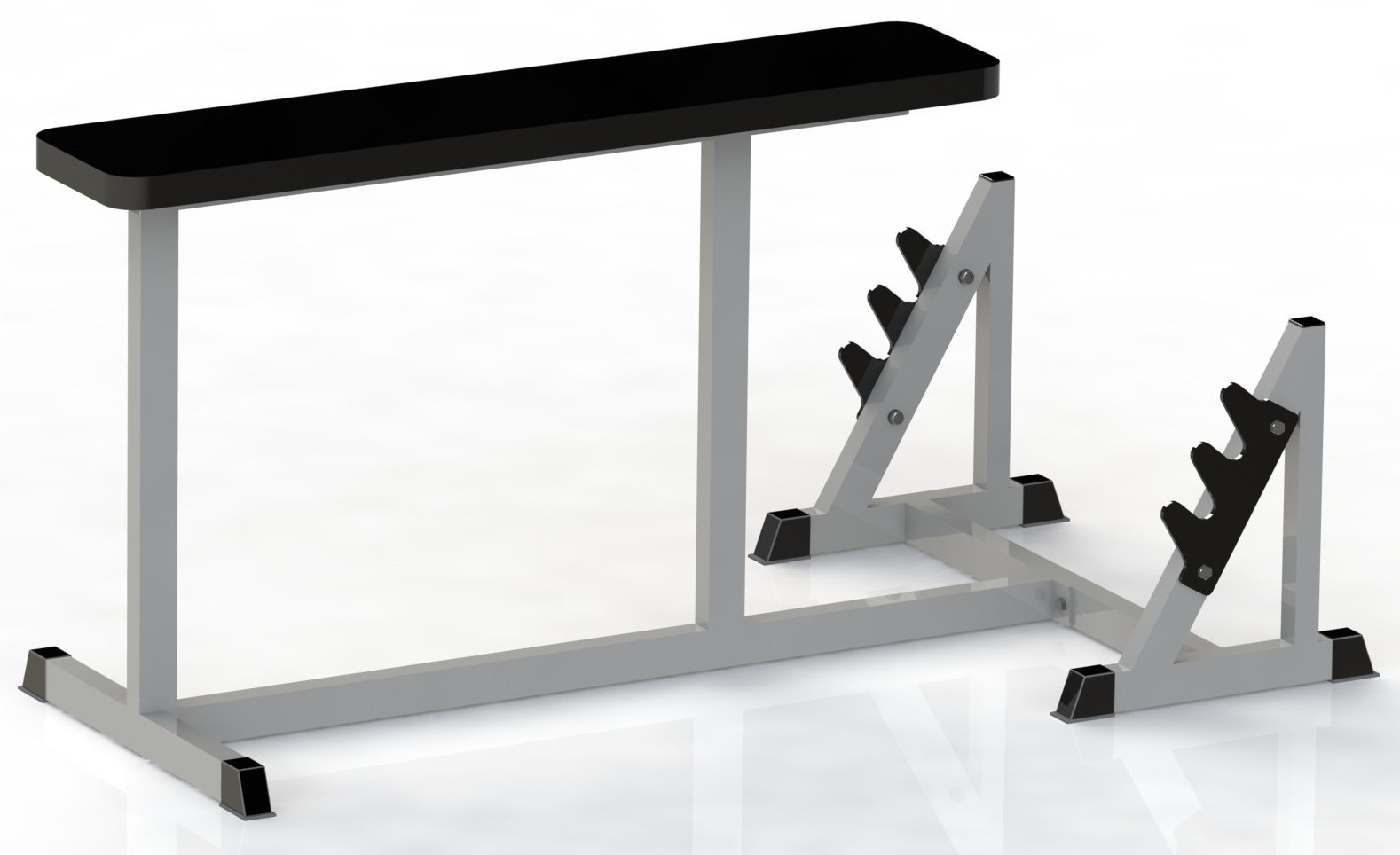 Россия, 620142, г. Екатеринбург, ул. Монтёрская, 3Тел.: (343) 287-93-70; 287-93-80E-mail:psp@pumori.ruwww.pumorisport.ruТЕХНИЧЕСКОЕ ОПИСАНИЕВВЕДЕНИЕТехническое описание предназначено для изучения конструкции и содержит технические данные и сведения об устройстве изделия, необходимые для обеспечения его правильной эксплуатации.НАЗНАЧЕНИЕИзделие предназначено для развития мышц спины. Рекомендуется для всех залов, спортивных уголков и т.д.	ТЕХНИЧЕСКИЕ ДАННЫЕГабаритные  размеры (не более):Длина, мм											1900Ширина, мм											970Высота, мм											900Масса, кг												54УСТРОЙСТВО ИЗДЕЛИЯИспользуемый сортамент: труба профильная 60х40х3мм, 40х40х3мм   Покрытие: ППППрочие материалы:	 пенополиуретан вторичного вспенивания, винилискожа и т.д.КОМПЛЕКТНОСТЬИзделие поставляется в собранном виде, либо по комплектующим:1. Основание												12. Рама 												14. Болт М12х60											26. Гайка М12												27. Шайба 12												2Изготовитель оставляет за собой право на изменения конструкции, не ухудшающие эксплуатационные характеристики изделия.СВИДЕТЕЛЬСТВО О ПРИЕМКЕЗаводской №: ПС106соответствует техническим требованиям конструкторской документации и признано годным для эксплуатации.Приемку произвел ________________________		Дата выпуска  _________ (роспись)Приемку произвел ________________________	 	 Дата выпуска _________                   (роспись кладовщика ПС)